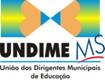 13º FÓRUM ESTADUAL ORDINÁRIO DA UNDIME/MSDATA: 06 e 07 de Abril de 2017Local: Auditório da ASSOMASULAv. Eduardo Elias Zahran, 3.179 – Antônio Vendas – Campo Grande/MSFICHA DE INSCRIÇÃOFICHA DE INSCRIÇÃOFICHA DE INSCRIÇÃOFICHA DE INSCRIÇÃOFICHA DE INSCRIÇÃOFICHA DE INSCRIÇÃOFICHA DE INSCRIÇÃODados Pessoais:Dados Pessoais:Dados Pessoais:Dados Pessoais:Dados Pessoais:Dados Pessoais:Dados Pessoais:Nome completo:Nome completo:Nome completo:Nome completo:Nome completo:Nome completo:Nome completo:Dirigente Municipal de EducaçãoDirigente Municipal de EducaçãoDirigente Municipal de EducaçãoAssinalar com XAssinalar com XRepresentante do Dirigente Municipal de EducaçãoRepresentante do Dirigente Municipal de EducaçãoRepresentante do Dirigente Municipal de EducaçãoAssinalar com XAssinalar com XAcompanhante do Dirigente Municipal de EducaçãoAcompanhante do Dirigente Municipal de EducaçãoAcompanhante do Dirigente Municipal de EducaçãoAssinalar com XAssinalar com XSexo:Sexo:CPF:CPF:CPF:CPF:RG/Órgão emissor:Código de Área:Telefone fixoTelefone fixoTelefone fixoCelular:Celular:Celular:Endereço eletrônico (e-mail):Endereço eletrônico (e-mail):Endereço eletrônico (e-mail):Endereço eletrônico (e-mail):Endereço eletrônico (e-mail):Endereço eletrônico (e-mail):Endereço eletrônico (e-mail):Dados da Secretaria Municipal de Educação:Dados da Secretaria Municipal de Educação:Dados da Secretaria Municipal de Educação:Dados da Secretaria Municipal de Educação:Dados da Secretaria Municipal de Educação:Dados da Secretaria Municipal de Educação:Dados da Secretaria Municipal de Educação:Município:Município:Município:Município:Município:Município:UF:Endereço completo:Endereço completo:Endereço completo:Endereço completo:Endereço completo:Endereço completo:Endereço completo:CEP:CEP:Endereço eletrônico da secretaria (e-mail):Endereço eletrônico da secretaria (e-mail):Endereço eletrônico da secretaria (e-mail):Endereço eletrônico da secretaria (e-mail):Endereço eletrônico da secretaria (e-mail):Código de Área:Telefone fixoTelefone fixoTelefone fixoFax:Fax:Fax:Data de preenchimento da ficha de inscrição:         /          /Data de preenchimento da ficha de inscrição:         /          /Data de preenchimento da ficha de inscrição:         /          /Data de preenchimento da ficha de inscrição:         /          /Data de preenchimento da ficha de inscrição:         /          /Data de preenchimento da ficha de inscrição:         /          /Data de preenchimento da ficha de inscrição:         /          /